Приложение №8 к СхемеМедведевское сельское поселение 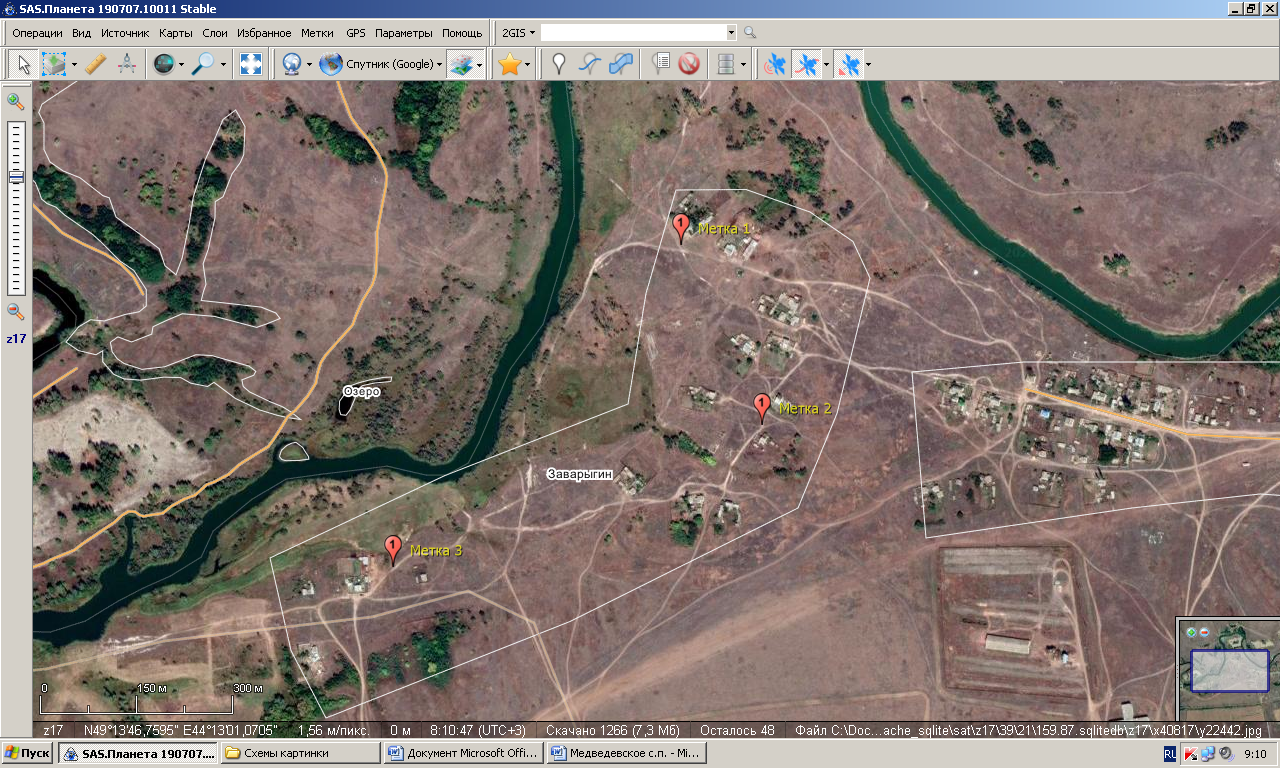 х.ЗаварыгинМетка 1Пер.Песчаный,1широта - 49°14'03,1172"долгота - 44°12'54,4558"Количество контейнеров-1шт.Метка 2Ул.Огородная,2широта - 49°13'54,0120"долгота - 44°13'00,6923"Количество контейнеров-2шт.Метка 3Ул.Огородная,11 широта - 49°13'46,8695""долгота - 44°12'32,1412"Количество контейнеров-2шт.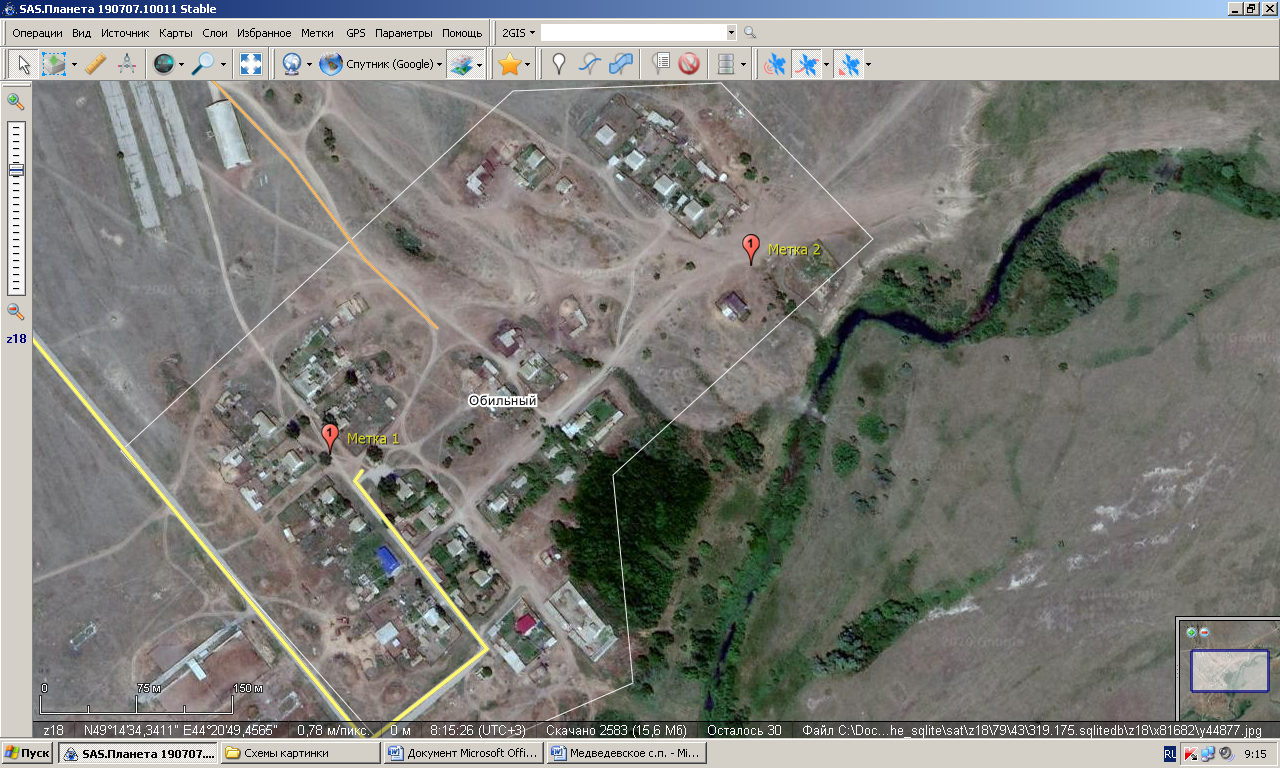 х. ОбильныйМетка 1Ул.Виноградная,7широта - 49°14'37,0644"долгота - 44°20'29,0245"Количество контейнеров-2шт.Метка 2Въезд в хуторширота - 49°14'41,8300"долгота - 44°20'45,2852"Количество контейнеров-1шт.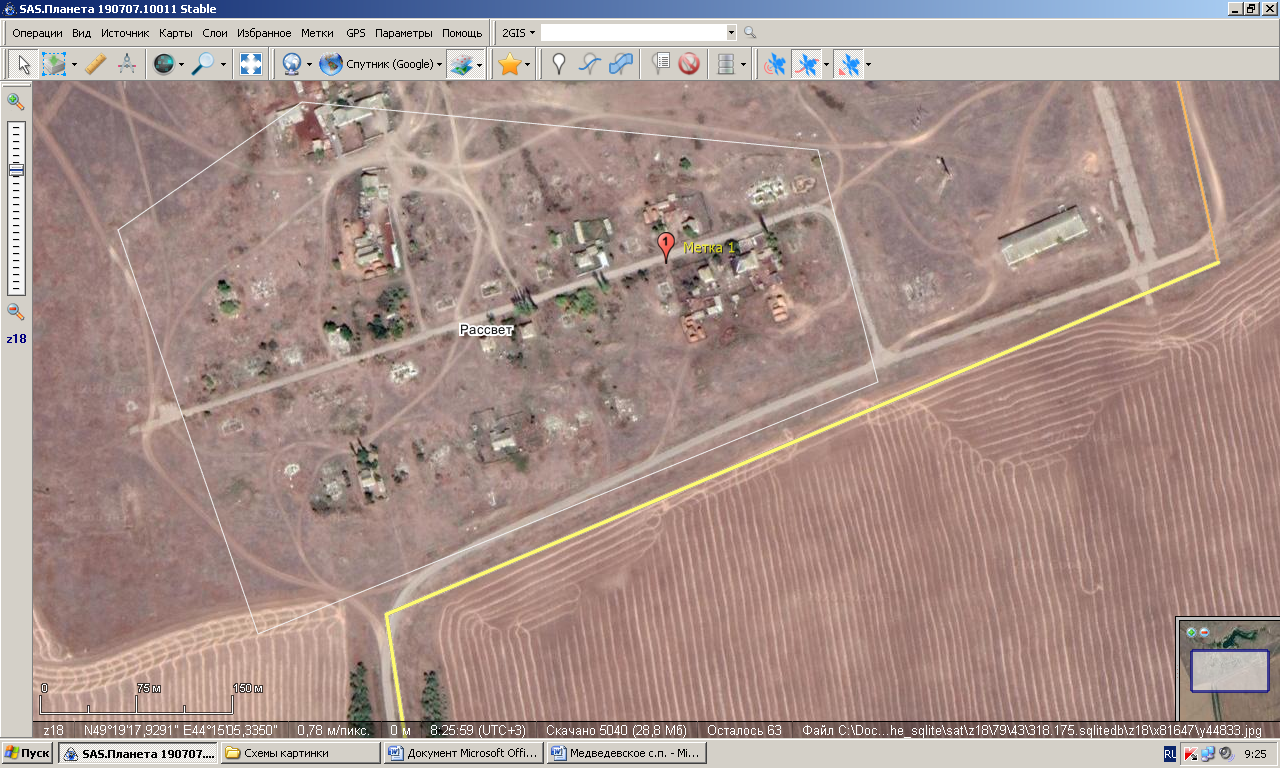 х. РассветМетка 1Ул.Степная,3широта -49°19'22,9229"долгота -44°14'58,8269"Количество контейнеров-1шт.х. Медведев
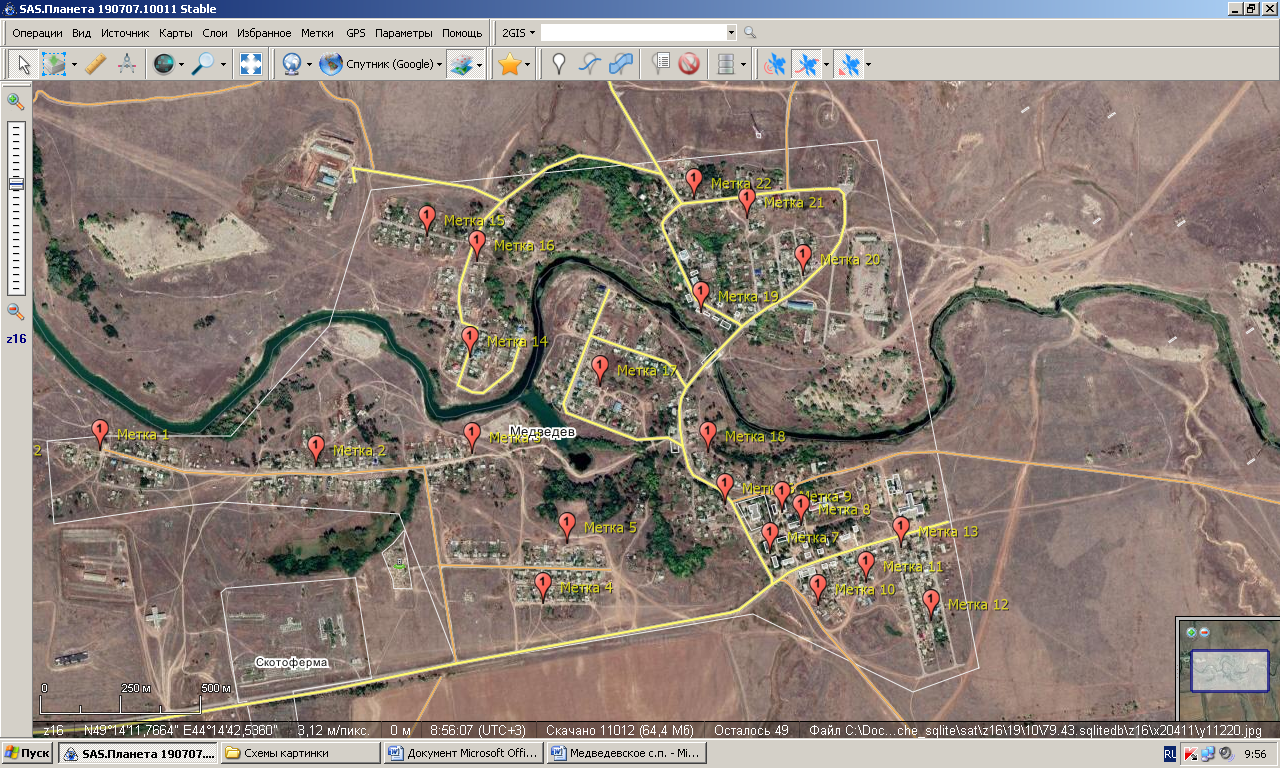 Метка 1Ул.Родниковая,2широта - 49°13'55,6290"долгота -44°13'20,5676"Количество контейнеров-1шт.Метка 2Ул.Рабочая,85широта - 49°13'54,0401"долгота - 44°13'53,8502"Количество контейнеров-1шт.Метка 3Ул. Строительная широта - 49°13'55,3768"долгота - 44°14'17,9128"Количество контейнеров-1шт.Метка 4Ул.Нагорная,15аширота - 49°13'40,2182"долгота - 44°14'28,9592"Количество контейнеров-1шт.Метка 5Ул.Садовая,13а широта - 49°13'46,2997"долгота - 44°14'32,6822"Количество контейнеров-1шт.Метка 6Ул.Садовая,22широта - 49°13'50,2094"долгота - 44°14'57,1324"Количество контейнеров-2шт.Метка 7Ул.Молодежная,17широта - 49°13'45,2482"долгота - 44°15'03,9766"Количество контейнеров-2шт.Метка 8Ул.Молодежная,28широта - 49°13'48,0577"долгота - 44°15'08,8839"Количество контейнеров-1шт.Метка 9Ул.Центральная,2широта - 49°13'49,4194"долгота - 44°15'05,8672"Количество контейнеров-2шт.Метка 10улЦентральная,14 широта - 49°13'40,0227"долгота - 44°15'11,4397"Количество контейнеров-1шт.Метка 11Ул.Центральная,25 широта - 49°13'42,3215" долгота - 44°15'18,8373"Количество контейнеров-2шт.Метка 12Ул.Школьная,1 широта - 49°13'38,5128" долгота - 44°15'28,9181"Количество контейнеров-2шт.Метка 13Ул.Школьная,2широта - 49°13'45,8678"долгота - 44°15'24,2065"Количество контейнеров-3шт.Метка 14Ул.Лесная,2широта - 49°14'05,0300"долгота - 44°14'17,6866"Количество контейнеров-1шт.Метка 15Ул.Солнечная,1 широта - 49°14'17,2612"долгота - 44°14'11,1013"Количество контейнеров-2шт.Метка 16Ул.Солнечная,16широта - 49°14'14,7440"долгота - 44°14'18,6859""Количество контейнеров-2шт.Метка 17Ул.Лесная,12 широта - 49°14'02,1619"долгота - 44°14'37,8057"Количество контейнеров-1uшт.Метка 18Ул.Лесная,32широта - 49°13'55,4658"долгота - 44°14'54,3753"Количество контейнеров-2шт.Метка 19Ул.Заречная, 10аширота - 49°14'09,6147"долгота - 44°14'53,3563"Количество контейнеров-2шт.Метка 20Ул.Заречная,17широта - 49°14'13,3337"долгота - 44°15'09,1606"Количество контейнеров-1шт.Метка 21Ул.Заречная,38широта - 49°14'19,0335"долгота - 44°15'00,4472"Количество контейнеров-2шт.Метка 22Ул.Заречная,45 широта - 49°14'20,9971"долгота - 44°14'52,2808"Количество контейнеров-3шт